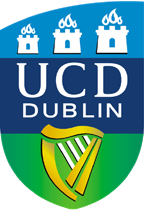 Step 1: Approval sought by the Graduate Research Board (GRB) at grb@ucd.ieStep 2: The GRB will forward to ACCE@ucd.ie for approval by the Academic Council Committee on Examinations (ACCE)*Academic Regulations 7.59: Members of the Research Studies Panel may not normally act as an intern examiner.Change of Examination Committee Intern Examiner	Last Updated 09/05/2024Name of Student:Student Number:School:College:Programme Title:Programme Code:Registered Term Code(e.g. 202000)Members of Research Studies Panel (RSP):Current Intern Examiner:Date of ACCE approval of Current Intern Examiner:Proposed Intern Examiner: *Personnel Number of Proposed Intern Examiner:Reason for Change of Intern Examiner request:Reason for Change of Intern Examiner request:Planned date for Viva:Date of Approval by Graduate Research Board: